 Månedsplan for desember 20181.og 2.trinnVIKTIG BESKJED: Etter nyttår vil vi benytte oss av Skolemelding-appen for å sende ut informasjon, vi anbefaler derfor alle å laste ned denne appen. Vi vil fremdeles legge ut planer og info på hjemmesiden og på facebookgruppa vår. Minner også om telefontid; etter klokken 13:00, sjekker vi kun sms kl. 15.30 og 16.30.UKE:MANDAG 3/12TIRSDAG 4/12ONSDAG 5/12TORSDAG 6/12FREDAG 7/12Morgenåpent kl. 7.30-8.30Morgenåpent kl. 7.30-8.30Morgenåpent kl. 7.30-8.30Morgenåpent kl. 7.30-8.30Morgenåpent kl. 7.30-8.30Morgenåpent kl. 7.30-8.3049AdventstundVi tenner det første adventslyset, og trekker julekalender. 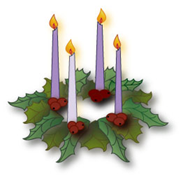 Utetid: før mat. Valgfritt etter adventsstund.Juleverksted-Julekuler-Dorull nisser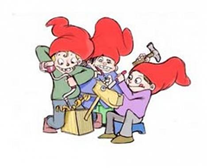 Utetid: før mat. De som ikke ønsker å delta på juleverksted kan være ute, bygge lego eller spille spill i matsalen.Lek, spill & læring 1. og 2.trinn på skolen til kl.14.15Juleverksted-Vi fargelegger og bretter juleesker-KremmerhusUtetid: etter mat og lek, spill & læring. De som ikke ønsker å delta på juleverksted kan være ute.Juleverksted-Vi perler forskjellige julefigurerUtetid: før mat. De som ikke ønsker å delta på juleverksted kan være ute, bygge lego eller spille spill i matsalen.Juleverksted-Vi lager julekort-Vi setter frem julepapp, og klipper og limer forskjellige julefigurerUtetid: før mat. De som ikke ønsker å delta på juleverksted kan være ute, bygge lego eller spille spill i matsalen.Husk: Vi trekker julekalender hver dag. Barna trenger vinterdress, votter og lue – vi er ute hver dag.Husk: Vi trekker julekalender hver dag. Barna trenger vinterdress, votter og lue – vi er ute hver dag.Husk: Vi trekker julekalender hver dag. Barna trenger vinterdress, votter og lue – vi er ute hver dag.Husk: Vi trekker julekalender hver dag. Barna trenger vinterdress, votter og lue – vi er ute hver dag.Husk: Vi trekker julekalender hver dag. Barna trenger vinterdress, votter og lue – vi er ute hver dag.Husk: Vi trekker julekalender hver dag. Barna trenger vinterdress, votter og lue – vi er ute hver dag.UKE:MANDAG 10/12TIRSDAG 11/12ONSDAG 12/12TORSDAG 13/12FREDAG 14/12Morgenåpent kl. 7.30-8.30Morgenåpent kl. 7.30-8.30Morgenåpent kl. 7.30-8.30Morgenåpent kl. 7.30-8.30Morgenåpent kl. 7.30-8.30Morgenåpent kl. 7.30-8.3050AdventstundVi tenner 2 adventslys i dag, og trekker julekalender.Juleverksted-Hemmelig for foreldreUtetid: før mat. De som ikke ønsker å delta på juleverksted, kan også være ute etter mat. Juleverksted-Hemmelig for foreldre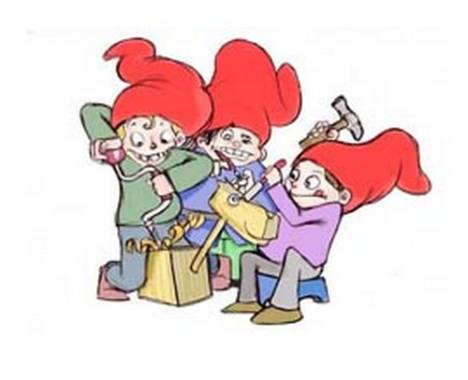 Utetid: før mat. De som ikke ønsker å delta på juleverksted, kan også være ute etter mat.Lek, spill & læring 1. og 2.trinn på skolen til kl.14.15Vi baker lussekatter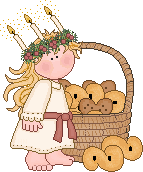 JuleverkstedVi gjør oss ferdig med julegavene våre.Utetid: Valgfritt.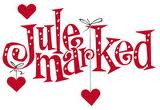 Velkommen til julemarked i dag kl.15.15-16.30.Vi skal selge:-hjemmelaget konfekt-lussekatter-glaserte epler-pepperkaker-gløgg-juletrepynt Husk varme klær, vi skal være mye ute. Se også eget skriv.Utetid: før mat. Innetid etter mat og fram til 15.00. Utetid når julemarkedet starter.Vi pakker inn julegavene våre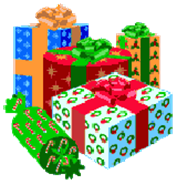 Utetid: før mat. Valgfritt etter mat.Husk: Vi trekker julekalender hver dag. Barna trenger vinterdress, votter og lue – vi er ute hver dag.Husk: Vi trekker julekalender hver dag. Barna trenger vinterdress, votter og lue – vi er ute hver dag.Husk: Vi trekker julekalender hver dag. Barna trenger vinterdress, votter og lue – vi er ute hver dag.Husk: Vi trekker julekalender hver dag. Barna trenger vinterdress, votter og lue – vi er ute hver dag.Husk: Vi trekker julekalender hver dag. Barna trenger vinterdress, votter og lue – vi er ute hver dag.Husk: Vi trekker julekalender hver dag. Barna trenger vinterdress, votter og lue – vi er ute hver dag.UKE:MANDAG 17/12TIRSDAG 18/12ONSDAG 19/12TORSDAG 20/12FREDAG 21/12Morgenåpent 7.30-8.30Morgenåpent 7.30-8.30Morgenåpent 7.30-8.30Morgenåpent 7.30-8.30Morgenåpent 7.30-8.30Morgenåpent 7.30-8.3051AdventstundVi tenner det tredje og fjerde adventslyset i dag, og trekker julekalender.Utetid: før mat. Valgfritt etter adventsstund.Månedens film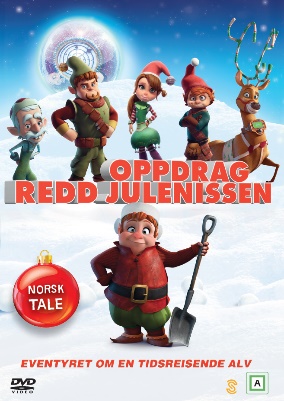 Julebingo m/julepremie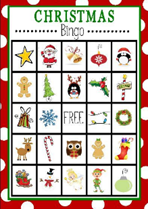 Utetid: før mat. Valgfritt etter mat. NissefestVi koser oss med julegrøt, pepperkaker og saft. Alle som har kan ta med seg nisselue eller nissekostyme.Kl. 11.30-14.30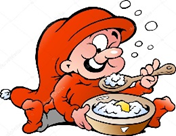 HeldagsåpentKl. 7.30-17.00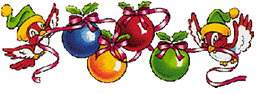 Vi ønsker alle en riktig god jul og ett godt nytt år!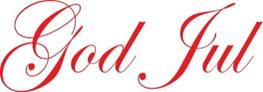 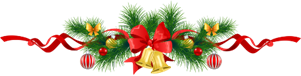 Husk: Vi trekker julekalender hver dag, siste trekkedag er onsdag 19/12. Barna trenger vinterdress, votter og lue – vi er ute hver dag.Husk: Vi trekker julekalender hver dag, siste trekkedag er onsdag 19/12. Barna trenger vinterdress, votter og lue – vi er ute hver dag.Husk: Vi trekker julekalender hver dag, siste trekkedag er onsdag 19/12. Barna trenger vinterdress, votter og lue – vi er ute hver dag.Husk: Vi trekker julekalender hver dag, siste trekkedag er onsdag 19/12. Barna trenger vinterdress, votter og lue – vi er ute hver dag.Husk: Vi trekker julekalender hver dag, siste trekkedag er onsdag 19/12. Barna trenger vinterdress, votter og lue – vi er ute hver dag.Husk: Vi trekker julekalender hver dag, siste trekkedag er onsdag 19/12. Barna trenger vinterdress, votter og lue – vi er ute hver dag.